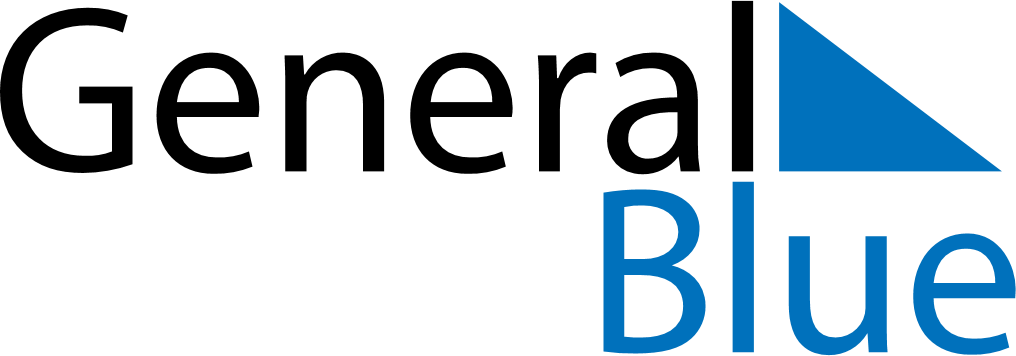 April 2024April 2024April 2024BoliviaBoliviaSundayMondayTuesdayWednesdayThursdayFridaySaturday12345678910111213Children’s Day1415161718192021222324252627282930